Методические рекомендации кречевому тренингу по автоматизации звука [Ш] на уровне слогаПроект индивидуального плана, ориентирован на старших дошкольников (5 – 6 лет) с диагнозом ОНР, ФФНР, НПОЗ.Автор проекта: Кулакова Марина Александровна, учитель-логопед ГБДОУ детского сада № 78 «Жемчужинка» Красносельского района Санкт-Петербурга.Проект посвящен автоматизации звука [Ш] в слогах разного типа.Кроме титульного листа и страницы с оглавлением проект включает в себя 3 страницы с игровыми зданиями. Задания направлены на автоматизацию звука [Ш] на обозначенном этапе.В проекте есть гиперссылки общего плана: бабочка – следующая страничка проекта, муравьишка с мешком – возврат к оглавлению.Автоматизация звука [Ш] на уровне слогаЦель: автоматизация звука [Ш] в слогах разного типа.Автоматизация звука [Ш] на уровне слогаЦель: автоматизация звука [Ш] в слогах разного типа.1 страница - Титульный лист1 страница - Титульный лист2 страница – Оглавление 2 страница – Оглавление Здесь педагог может выбрать нужное задание из предложенных сюжетов для реализации поставленной цели.3 страница – На грибной полянке3 страница – На грибной полянке*Ежики решили пополнить свою кладовую грибами. *Помоги им собрать все грибы на полянке: по очереди перетаскивай  стилусом грибы в мешок. *Собирая грибы, не забывай прочесть спрятанные под грибами слоги. *Следи за произношением звука [Ш].Задачи:автоматизация произнесения звука [Ш] в прямых слогах;закрепление синтеза прямых слогов;развитие навыка зрительно-моторной координации.Выдвижные области:девочка: здесь сформулирована проблемная ситуация и предложено задание, которое педагог озвучивает ребенку;лошадка: здесь напечатано стихотворение, комментирующее сюжет страницы.Звуковой файл: размещен возле лошадки. На звуковом файле записано стихотворение, которое напечатано на выдвижной области № 2 (лошадка).4 страница – Бездомные питомцы ищут заботливых хозяев4 страница – Бездомные питомцы ищут заботливых хозяев*Темно на улице – поздний вечер. У одиноких котенка и щенка нет дома. Помоги бездомным питомцам обрести заботливых хозяев. *Открой стилусом жалюзи, загляни в каждое окошко. Где-то включен свет – хозяева дома. Выбери новый дом для каждого из питомцев.*Прочти слоги в окошках дома, не забывай следить за произношением звука [Ш].*Стилусом уменьши котенка и щенка, размети их в понравившихся тебе окошках, где хозяева еще не спят. Задачи:автоматизация звука [Ш] в обратных слогах;закрепление синтеза обратных слогов;развитие качеств зрительного внимания: объема, концентрации;Выдвижные области:девочка с сумочкой: здесь сформулирована проблемная ситуация и предложено задание, которое педагог озвучивает ребенку;тигренок:  здесь напечатано стихотворение к сюжету страницы.Звуковой файл: размещен возле тигренка. На звуковом файле записано стихотворение, которое напечатано на выдвижной области № 2 (тигренок).5 страница – Фокус муравьишки – цветущий кактус5 страница – Фокус муравьишки – цветущий кактус*Детеныши змейки Шуши громко плачут, не хотят засыпать. Помоги Шуше их успокоить.*Муравьишка предлагает показать змейкам фокус – удивить их. Достань сюрприз: подними стилусом муравьишку к верхнему краю экрана.*Отыщи на экране красный помпончик, потяни стилусом помпон вверх – помоги полить кактус.*Найди птичку на экране. Сдвинь ее стилусом вправо, посмотри, что там спрятано.*Размести стилусом все цветочки на кактус – удиви змеек.*А теперь помоги усыпить маленьких змеек: спой для малышей колыбельные песенки (ребенок повторяет слоговые цепочки, составленные логопедом из слогов на цветах кактуса).*Прочти слоги, повтори слоговые цепочки, не забывай про звук [Ш].Задачи:автоматизация звука [Ш] в слогах разного типа;закрепление слогового синтеза;развитие слухового внимания и тренинг кратковременной слуховой памяти.Выдвижные области:девочка с рюкзачком: здесь сформулирована проблемная ситуация и предложено задание, которое педагог озвучивает ребенку;муравей большой: большой кактус в горшке;помпон на колпачке: гном с лейкой;птичка: шторка, за которой спрятаны цветы для кактуса с напечатанными слогами.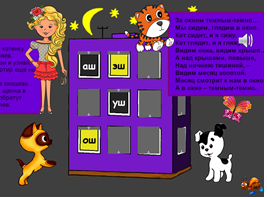 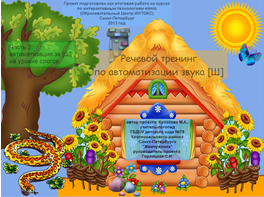 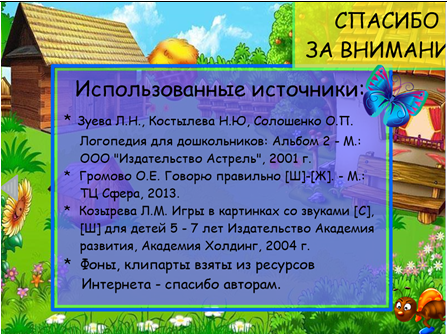 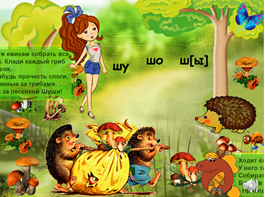 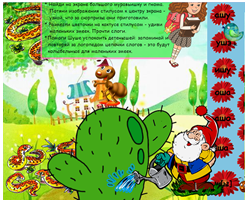 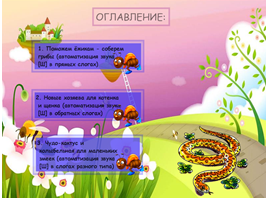 